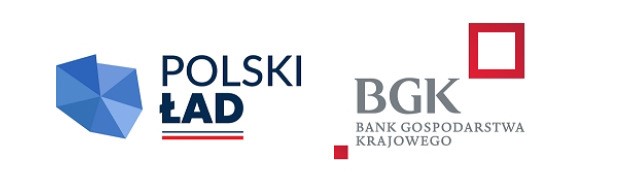 Tom II SWZ - Projekt umowy UMOWA NR ……………………..  zawarta w dniu ___.___.2023 r. pomiędzy: ………….. reprezentowanym przez:  ……………….dalej w treści umowy zwanym „Zamawiającym”  a: ………………………………………………………………………………………….., z siedzibą ………………………………………………………... posiadającym numer identyfikacyjny NIP …………………………. , REGON  ………………..……………. zwanym dalej w treści umowy „Wykonawcą”, reprezentowanym przez:   	- …………………………….. dalej w treści umowy zwanymi „Stronami” W wyniku przeprowadzonego postępowania o udzielenie klasycznego zamówienia publicznego w trybie podstawowym zgodnie z art. 275 pkt 1 Ustawy z dnia 11 września 2019 r. Prawo Zamówień Publicznych (t.j. Dz. U. z 2022 r., poz. 1710 z późn. zm.), została zawarta umowa o następującej treści: § 1. Zamawiający zleca, a Wykonawca przyjmuje do wykonania zadanie pn. „Budowa i modernizacja drogi gminnej przy ul. Kolonia w miejscowości Chełmsko Śląskie”. Inwestycja zlokalizowana jest 
w południowej Polsce, województwie dolnośląskim, powiecie kamiennogórskim, w Gminie Lubawka, 
w miejscowości Chełmsko Śląskie składające się z II etapów:Etap I: przygotowanie dokumentacji projektowo – kosztorysowej wraz z uzyskaniem prawomocnej decyzji ZRID tj. Zezwolenia na realizację inwestycji drogowej,Etap II: Wykonanie robót budowlanych w zakresie niniejszego zadania zgodnie z dokumentacją projektową opracowaną w ramach Etapu I.Zamówienie realizowane jest w ramach Rządowego Funduszu Polski Ład: Program Inwestycji Strategicznych. Zadanie inwestycyjne: „Budowa i modernizacja drogi gminnej przy ul. Kolonia 
w miejscowości Chełmsko Śląskie”. Inwestycja zlokalizowana jest w południowej Polsce, województwie dolnośląskim, powiecie kamiennogórskim, w Gminie Lubawka, w miejscowości Chełmsko Śląskie. Realizacja Etapów I i II zadania, prowadzona będzie zgodnie z harmonogramem rzeczowo – finansowym (zwanym dalej „Harmonogramem”) oraz obowiązującymi przepisami normami 
i zasadami wiedzy technicznej oraz należytą starannością.Harmonogram, o którym mowa w ust. 4, w zakresie I Etapu realizacji Wykonawca złoży 
w ciagu 7 dni od daty podpisania umowy, a harmonogram dotyczący II etapu Wykonawca złoży 
w terminie nie dłuższym niż 21 dni od daty uzyskania decyzji o pozwoleniu na budowę. Wszelkie zmiany w zakresie Harmonogramu Wykonawca obowiązany jest zgłaszać niezwłocznie do Zamawiającego w formie pisemnej, nie później jednak niż w terminie do 7 dni od daty zaistnienia okoliczności będącej podstawą zgłaszanej zmiany.  Integralną część niniejszej umowy stanowić będą: oferta Wykonawcy - załącznik nr 1 do niniejszej umowy;karta gwarancyjna – załącznik nr 2 do niniejszej umowy;wzór protokołu odbioru końcowego – załącznik nr 3 do niniejszej umowy oraz niżej wymienione dokumenty według następującego pierwszeństwa:SWZ wraz załącznikami;odpowiedzi Zamawiającego na pytania Wykonawców zadane w trakcie postępowania 
o zamówienie publiczne (jeżeli wystąpią).Wykonawca zobowiązany jest do zapewnienia wykonania zamówienia przez odpowiedni personel    posiadający wymagane uprawnienia do projektowania w branżach objętych przedmiotem umowy oraz kierowania i/lub wykonywania danych robót budowlanych lub czynności w ramach zamówienia.§ 2. 1. Planowany termin wykonania zamówienia tj. przedmiotu umowy ustala się do 22 miesięcy licząc od daty zawarcia niniejszej umowy, tj. do dnia ___-___.___ r. (data podpisania protokołu odbioru końcowego wykonania przedmiotu umowy) przy uwzględnieniu, iż: W terminie do 10 miesięcy licząc od daty zawarcia niniejszej umowy tj. do dnia ____.____.____ r. Wykonawca zobowiązany jest przedłożyć dokumentację projektowo-kosztorysową 
w zakresie Etapu I wraz z uzyskaniem prawomocnej decyzji na budowę.Wykonawca zobowiązany jest co najmniej 7 dni przed terminem wskazanym w ust. 1 zdaniu 
1  tj. do dnia ___.____.____ r. zakończyć wykonywanie przedmiotu umowy  i dokonać zgłoszenia gotowości do odbioru końcowego (data pisemnego zgłoszenia Wykonawcy 
o wykonaniu przedmiotu umowy). § 3. Dokumentacja projektowa, o której mowa w § 1 ust. 1 pkt. 1) ma zostać wykonana w następujących ilościach egzemplarzy: 1) Projekt budowlany – 7 egzemplarzy, 2) Projekt wykonawczy - 3 egzemplarze, 3) Przedmiar robót – 2 egzemplarze. 4) Specyfikacje Techniczne Wykonania i Odbioru Robót Budowlanych – 2 Egzemplarze5) Projekt stałej organizacji ruchu – 2 egzemplarze 6) decyzję ZRID wraz ze wszystkimi dokumentami prawem wymaganymi, w szczególności ustawą 
z dnia 10 kwietnia 2003r o szczególnych zasadach przygotowania iż realizacji inwestycji w zakresie dróg publicznych (t.j. DZ.U.2018.1474 ze zm.) niezbędnymi dla jej prawidłowego wydania. 7) Operat wodno-prawny – 2 egzemplarze (jeżeli będzie wymagany) 8) Dokumentacja geotechniczna – 2 egzemplarze (jeżeli będzie wymagana). 2. Przed złożeniem wniosku o wydanie decyzji ZRID, Wykonawca zobowiązany jest przedstawić Zamawiającemu projekt wniosku wraz załącznikami, ze szczególnym uwzględnieniem tych o których mowa w art. 11 d ust. 1 ustawy z dnia 10 kwietnia 2003r o szczególnych zasadach przygotowania iż realizacji inwestycji w zakresie dróg publicznych.3. Do kompletu dokumentacji należy dołączyć płytę CD zawierającą opisy techniczne i specyfikacje techniczne wykonania i odbioru robót budowlanych w sformatowanym pliku tekstowym (nazwa_pliku.doc), przedmiar robót w formacie arkusza kalkulacyjnego (nazwa_pliku.xls), wszystkie pliki graficzne dokumentacji (wykonane programem pozwalającym zapisać pliki graficzne 
z rozszerzeniem nazwa_pliku.dwg). Ponadto wszystkie pliki należy zapisać w pdf. Zamawiający udzieli Wykonawcy odpowiednich pełnomocnictw do reprezentowania go 
w postępowaniach administracyjnych oraz do reprezentowania go przy innych czynnościach koniecznych do należytego wykonania niniejszej Umowy. Wykonawca zobowiązany jest do bieżącego konsultowania z Zamawiających przyjmowanych rozwiązań i założeń projektowych, które zawarte będą w dokumentacji projektowej o której mowa w ust. 1, z tym zastrzeżeniem, iż Zamawiający wymaga przeprowadzenia co najmniej 
3 narad koordynacyjnych trakcie trwania Etapu I.  Jedno po opracowaniu koncepcji , jedno po opracowaniu projektu budowlanego i jedno po zakończeniu pozostałych opracowań. Miejscem przekazania dokumentacji projektowej wraz z decyzją pozwolenia na budowę będzie siedziba Zamawiającego. Dokumentem potwierdzającym przyjęcie przez Zamawiającego wykonanej dokumentacji projektowej   będzie protokół odbioru dokumentacji projektowej, podpisany przez Wykonawcę 
i przedstawiciela Zamawiającego. Wykonawca załączy do protokołu odbioru dokumentacji projektowej wykaz opracowanej dokumentacji, stanowiącej przedmiot niniejszej umowy oraz pisemne oświadczenie, że jest ona wykonana zgodnie z umową, przepisami prawa oraz zasadami wiedzy technicznej mając na uwadze cel, któremu ma służyć. § 4. Przedmiot niniejszej umowy w zakresie dokumentacji projektowej podlega ochronie przewidzianej Ustawą z dnia 4 lutego 1994 r. o prawie autorskim i prawach pokrewnych (tj. Dz. U. z 2022 r., poz. 2509 z późn. zm.). Na mocy niniejszej umowy, Wykonawca przenosi na Zamawiającego autorskie prawa majątkowe do opracowań będących przedmiotem niniejszej umowy. Przeniesienie praw autorskich na rzecz Zamawiającego polegać będzie na umożliwieniu korzystania z przedmiotu zamówienia w sposób nieograniczony czasowo i terytorialnie w dowolnym celu, 
w zakresie wszystkich pól eksploatacji obejmujących w szczególności: prawo do zlecenia robót budowlanych na podstawie dokumentacji projektowej wytworzonej 
w wyniku realizacji zamówienia; wprowadzenie do pamięci komputera; nagrywanie na urządzeniach służących do wielokrotnego odtwarzania za pomocą nośników cyfrowych i/lub optycznych, w tym powielanie, rozpowszechnianie i odtwarzanie; nadanie, przekazywanie, odtwarzanie i emitowanie w audycjach w środkach masowego przekazu, po utrwaleniu na nośnikach obrazu; wykorzystanie do celów marketingowych i/lub promocji, w tym reklamy, sponsoringu, product placement, public relations; inne przypadki rozpowszechniania, w tym publikacja na stronie internetowej, wyświetlanie lub publiczne odtwarzanie; dokonywanie opracowań, w tym prawo dokonywania obróbki komputerowej oraz wprowadzania zmian i modyfikacji, w szczególności ze względu na wymogi techniczne związane z określonymi powyżej sposobami rozpowszechniania i publicznego rozpowszechniania dzieła, jak również wykorzystywania takich opracowań i zezwalania na wykorzystywanie opracowań; prawo do dokonywania zmian uzasadnionych istniejącymi lub mogącymi się pojawić potrzebami Zamawiającego; możliwość kontynuowania prac projektowych przez podmiot trzeci w przypadku odstąpienia od umowy, o którym mowa w § 13 i 14 umowy. Przejście praw autorskich następuje w dniu przekazania Zamawiającemu kompletnej i zgodnej 
z umową dokumentacji projektowej i powoduje przejście na Zamawiającego własności egzemplarzy przedmiotu zamówienia, o których mowa w § 3 ust.1 niniejszej umowy. Zamawiający wraz z dokumentacją projektową nabywa prawa autorskie, w tym pozwalające na powierzenie pełnienia nadzoru autorskiego w rozumieniu Prawa budowlanego innemu podmiotowi niż autor projektu.  Zamawiający nabywa autorskie prawa majątkowe do przedmiotu niniejszej umowy bez obowiązku zapłaty dodatkowego wynagrodzenia. § 5. Przedmiot zamówienia objęty umową będzie podlegał odbiorom częściowym i odbiorom końcowym. Z czynności odbiorów zostaną spisane odpowiednio: Protokół odbioru dokumentacji projektowej, Protokoły częściowe odbioru robót budowlanych, Protokół końcowy wykonania przedmiotu umowy - uwzględniający również przegląd odebranych wcześniej części przedmiotu umowy. W terminie określonym w § 2 ust. 1 pkt 1 umowy (Etap I) Wykonawca jest zobowiązany przedłożyć Zamawiającemu zaakceptowaną kompletną, uzgodnioną dokumentację projektową wraz ze wszystkimi wymaganymi opiniami i uzgodnieniami, decyzją pozwolenia na budowę oraz pisemnym oświadczeniem, że dokumentacja jest wykonana zgodnie z umową, przepisami prawa oraz zasadami wiedzy technicznej mając na uwadze cel, któremu ma służyć. Użyte w ust. 3 sformułowanie „zaakceptowana dokumentacja” oznacza rozwiązania projektowe pisemnie zaakceptowane przez Zamawiającego na etapie prac projektowych.Do protokołu częściowego odbioru robót budowlanych, Wykonawca zobowiązany jest złożyć protokół odbioru tych robót wykonanych przez podwykonawcę i dalszego podwykonawcę biorącego udział w realizacji zamówienia (jeżeli występuje), będących elementem odbioru częściowego robót budowlanych Wykonawcy. Z czynności odbioru końcowego robót, sporządzony zostanie protokół końcowy według wzoru stanowiącego załącznik nr 3 do umowy.Czynności odbioru końcowego robót budowlanych będą przebiegały wg procedury opisanej poniżej. Wykonawca – kierownik budowy zgłosi pisemnie Zamawiającemu gotowość do przeprowadzenia odbioru końcowego robót budowlanych, w dacie określonej w § 2 ust. 1 pkt. 2) Jeżeli w toku czynności odbioru zostanie stwierdzone, że przedmiot zamówienia nie spełnia wymogów określonych w SWZ, w tym w Opisie Przedmiotu Zamówienia, dokumentacji projektowej, Specyfikacji Technicznej Wykonania i Odbioru Robót Budowlanych (STWiORB) lub niniejszej umowie, oraz/lub zawiera wady powodujące, że korzystanie z przedmiotu umowy nie będzie możliwe, Zamawiający może odmówić odbioru robót budowlanych.  Jeżeli w toku czynności odbiorowych robót budowlanych Zamawiający stwierdzi wady nie wykluczające z korzystania z przedmiotu umowy, wyznaczy Wykonawcy termin na ich usunięcie. W przypadku niedotrzymania terminu usunięcia wad, Zamawiający naliczy kary umowne zgodnie z § 12 ust. 2 pkt 4 umowy. Brak poprawnego wyniku czynności odbiorowych nie stanowi podstawy do przedłużenia terminu realizacji umowy. § 6. Strony ustalają, że wynagrodzenie z tytułu niniejszej umowy będzie miało formę ryczałtu.  Ustalone w tej formie wynagrodzenie za wykonanie przedmiotu umowy wynosi brutto ………………….PLN (słownie złotych: ……………...……………........………………), w tym należny podatek VAT __ %, z czego: cena dokumentacji projektowej wynosi brutto …………………..PLN, cena robót budowlanych wynosi brutto …………………..PLN.Wynagrodzenie współfinansowane jest z Rządowego Funduszu Polski Ład: Programu Inwestycji Strategicznych oraz środków Gminy Lubawka. Kwota Promesy, stanowiąca wysokość dofinansowania Inwestycji z Rządowego Funduszu Polski Ład: Program Inwestycji Strategicznych wynosi: ……………  PLN (słownie złotych: ………………………). Kwota udziału własnego Zamawiającego, stanowiąca środki finansowe Zamawiającego przeznaczone na realizację Inwestycji, wynosi ……………………………PLN (słownie złotych: …………………….. ………….. ).Wykonawca jest zobowiązany zapewnić finansowanie inwestycji w części niepokrytej wkładem własnym Zamawiającego na czas poprzedzający wypłatę środków z Programu Rządowy Fundusz Polski Ład: Program Inwestycji Strategicznych. Podstawę do wynagrodzenia, o którym mowa w ust. 1 stanowi złożona i przyjęta oferta. Kwota wynagrodzenia określona w ust. 2 zawiera wszelkie koszty związane z realizacją zadania niezbędne do jego prawidłowego i zgodnego z przepisami prawa wykonania przedmiotu zamówienia, w szczególności wynikające z opisu przedmiotu zamówienia wraz z załącznikami, 
w tym koszty opracowania dokumentacji projektowej, nabycia praw autorskich, wykonania robót budowlanych, właściwego zagospodarowania odpadów zgodnie z Ustawą z dnia 14 grudnia 2012 r. 
o odpadach (t.j. Dz. U. z 2022 r., poz. 699 z późn. zm.) oraz wszelkie inne niewyszczególnione 
w SWZ ani w załącznikach koszty, które będą konieczne do poniesienia dla prawidłowego 
i zgodnego z przepisami prawa wykonania przedmiotu zamówienia. Cena ryczałtowa jest stała w całym okresie obowiązywania umowy i nie będą podlegać zmianom z zastrzeżeniem zasad określonych w § 8 i § 13 umowy. § 7. Zgodnie z zasadami dotyczącymi warunków wypłaty wynagrodzenia określonymi w Szczegółowych zasadach i trybie dofinansowania z Rządowego Funduszu Polski Ład: Programu Inwestycji Strategicznych stanowiącymi załącznik do Uchwały nr 84/2021 Rady Ministrów z dnia 01 lipca 2021r roku ze zmianami, Wstępnej Promesie dotyczącej dofinansowania inwestycji z programu Rządowy Fundusz Polski Ład: Program Inwestycji Strategicznych nr Edycja2/2021/4451/PolskiLad. w odniesieniu do środków stanowiących udział własny Zamawiającego w kwocie określonej                         w § 6 ust. 4, wynagrodzenie Wykonawcy płatne będzie na podstawie faktur częściowych (faktury wystawiane nie częściej niż raz w miesiącu), na łączną kwotę w wysokości zaawansowania przedmiotu umowy na podstawie faktycznie wykonanych prac potwierdzonych przez przedstawiciela Zamawiającego odpowiednio protokołem odbioru dokumentacji projektowej – Etap I lub odbioru częściowego robót budowlanych z Etapu II, wynikających 
z danego Zakresu realizacji przedmiotu umowy, wskazanego w Harmonogramie;w odniesieniu do prac wykonywanych w ramach realizacji Inwestycji po przekroczeniu zaawansowania finansowego określonego w § 6 ust. 4, wynagrodzenie Wykonawcy będzie płatne z kwoty dofinansowania z Funduszu Polski Ład: Programu Inwestycji Strategicznych 
 trzech transzach: Transza 1 – wynagrodzenie płatne na podstawie faktury wystawionej w oparciu o protokół potwierdzający wykonanie części prac objętych Etapem II inwestycji, tj. robót 
o równowartości nie większej niż 50% łącznego wynagrodzenia wykonawcy, wynikających z harmonogramu rzeczowo – finansowo;Transza 2 – wynagrodzenie płatne na podstawie faktury końcowej w oparciu o protokół końcowy robót w wysokości wynagrodzenia pozostałego do zapłaty z tytułu realizacji przedmiotu umowy.Termin płatności faktur:płatnych ze środków własnych Zamawiającego wynosi do 30 dni licząc od daty dostarczenia do Zamawiającego prawidłowo wystawionej faktury wraz z dokumentami rozliczeniowymi, płatnych ze środków pochodzących z Polskiego Ładu wynosi do 35 dni, licząc od daty dostarczenia do Zamawiającego prawidłowo wystawionej faktury wraz z dokumentami rozliczeniowymi.Dokumentami rozliczeniowymi o których mowa w ust. 2 są: do faktury częściowej za dokumentację projektową:protokołem odbioru dokumentacji projektowej podpisanym przez Wykonawcę 
i przedstawiciela Zamawiającego; dowodami zapłaty wynagrodzenia podwykonawcom i dalszym podwykonawcom biorącym udział w realizacji zamówienia – jeżeli występują, dostarczonymi do drugiej i kolejnych faktur. W przypadku niezatrudnienia podwykonawców Wykonawca załączy oświadczenie potwierdzające ten fakt;do faktur częściowych za roboty budowlane: a) 	protokołem odbioru częściowego podpisanym przez inspektora nadzoru inwestorskiego, kierownika budowy i przedstawiciela Zamawiającego;b) 	dowodami zapłaty wynagrodzenia podwykonawcom i dalszym podwykonawcom biorącym udział w realizacji zamówienia – jeżeli występują, dostarczonymi do drugiej i kolejnych faktur. W przypadku niezatrudnienia podwykonawców Wykonawca załączy oświadczenie potwierdzające ten fakt;do faktury końcowej: a) 	protokołem odbioru końcowego podpisanym przez przedstawiciela(-i) Zamawiającego, inspektora nadzoru inwestorskiego i kierownika budowy;dowodami zapłaty wynagrodzenia podwykonawcom i dalszym podwykonawcom biorącym udział w realizacji zamówienia – jeżeli występują. W przypadku niezatrudnienia podwykonawców Wykonawca załączy oświadczenie potwierdzające ten fakt;dokumentami potwierdzającymi utylizację lub prawidłowe zagospodarowanie odpadów zgodnie z Ustawą z dnia 14 grudnia 2012 r. o odpadach (t.j. Dz.U. z 2022 r., poz. 699 ze zm).  Zamawiający oświadcza, że płatność za wykonane świadczenia objęte przedmiotem zamówienia odbywać się będzie z uwzględnieniem mechanizmu podzielonej płatności zgodnie z ustawą 
o podatku od towarów i usług - art. 108a-108d (tj. Dz. U. 2021 poz. 685 ze zm.). Dane do faktury: nabywca: ……………………………………..odbiorca/płatnik: …………………………Wynagrodzenie, o którym mowa w § 6 ust. 2 umowy będzie przekazane na rachunek bankowy Wykonawcy o numerze …………………………………………………………... (rachunek bankowy musi widnieć w wykazie podatników VAT Ministra Finansów). Rachunek bankowy Wykonawcy wskazany w niniejszej umowie może być zmieniony tylko poprzez aneks do umowy podpisany przez obie Strony umowy. Za dzień zapłaty przyjmuje się dzień obciążenia rachunku Zamawiającego, o którym mowa w ust. 6. Zamawiający nie wyraża zgody na udzielenie na rzecz osób trzecich cesji jakichkolwiek wierzytelności wynikających z niniejszej umowy za wyjątkiem uzgodnionych z Zamawiającym podwykonawców. § 8. Wynagrodzenie, o którym mowa w § 6 ust. 2 będzie stałe przez okres 6 miesięcy od dnia podpisania umowy. Zgodnie z art. 436 pkt 4 lit b ustawy Pzp, wysokość wynagrodzenia należnego Wykonawcy może podlegać zmianie, w przypadku zmiany: 1) stawki podatku od towarów i usług oraz podatku akcyzowego, 2) wysokości minimalnego wynagrodzenia za pracę albo wysokości minimalnej stawki godzinowej, ustalonych na podstawie ustawy z dnia 10 października 2002 r. o minimalnym wynagrodzeniu za pracę, 3) zasad podlegania ubezpieczeniom społecznym lub ubezpieczeniu zdrowotnemu lub wysokości stawki składki na ubezpieczenia społeczne lub ubezpieczenie zdrowotne, 4) zasad gromadzenia i wysokości wpłat do pracowniczych planów kapitałowych, o których mowa 
w ustawie z dnia 4 października 2018 r. o pracowniczych planach kapitałowych (Dz. U. z 2020 r. poz. 1342) - jeżeli zmiany te będą miały wpływ na koszty wykonania Zadania przez wykonawcę. 3. W przypadku zmiany, o której mowa w ust. 2 pkt 1), wartość netto wynagrodzenia Wykonawcy nie ulegnie zmianie, a określona w aneksie do umowy wartość brutto wynagrodzenia zostanie wyliczona na podstawie nowych przepisów dotyczących podatku od towarów i usług lub podatku akcyzowego. 4. W przypadku zmiany, o której mowa w ust. 2 w pkt 2), Wykonawca zobligowany będzie przedłożyć Zamawiającemu wykaz zatrudnionych do realizacji umowy pracowników, dla których ma zastosowanie zmiana wraz z kalkulacją kosztów wynikających z przedmiotowej zmiany, które mają bezpośredni wpływ na zaoferowaną w ofercie cenę wykonania Zadania. Jeżeli Wykonawca udowodni Zamawiającemu zasadność zmiany, jego wynagrodzenie ulegnie zmianie o wartość wzrostu całkowitego kosztu Wykonawcy, wynikającą ze zwiększenia minimalnego wynagrodzenia osób wykonujących zamówienie. 5. W przypadku zmiany, o której mowa w ust. 2 pkt 3) i 4), Wykonawca zobligowany będzie przedłożyć Zamawiającemu wykaz zatrudnionych do realizacji umowy pracowników, dla których ma zastosowanie zmiana zasad wraz z kalkulacją kosztów wynikającą z przedmiotowej zmiany, które mają bezpośredni wpływ na zaoferowaną w ofercie cenę wykonania Zadania. Jeżeli Wykonawca udowodni Zamawiającemu zasadność zmiany, jego wynagrodzenie ulegnie zmianie o wartość wzrostu całkowitego kosztu Wykonawcy, jaką będzie on zobowiązany ponieść w celu uwzględnienia zmiany zasad wskazanych w ust. 2 pkt 3) i 4), przy zachowaniu dotychczasowej kwoty netto wynagrodzenia osób bezpośrednio wykonujących zamówienie na rzecz Zamawiającego. 6. Podstawą do dokonania zmiany wynagrodzenia w przypadkach, o których mowa w ust. 2 jest pisemny wniosek Wykonawcy lub Zamawiającego, złożony drugiej Stronie umowy najpóźniej 
w terminie 30 dni od wejścia w życie nowych przepisów, zawierający dokładny opis proponowanej zmiany wraz z uzasadnieniem i szczegółową kalkulacją kosztów oraz zasadami sporządzania takiej kalkulacji. Wykonawca zobowiązany jest wykazać we wniosku i udowodnić Zamawiającemu, że zmiana przepisów, wskazanych w ust. 2 będzie miała wpływ na koszty wykonania przez niego zamówienia. 7. Zamiana umowy w zakresie zmiany wynagrodzenia z przyczyn określonych w ust. 2 pkt 1-4 obejmować będzie wyłącznie płatności za prace, których w dniu zmiany odpowiednio stawki podatku VAT, wysokości minimalnego wynagrodzenia za pracę i składki na ubezpieczenie społeczne lub zdrowotne, jeszcze nie wykonano.  Wniosek Wykonawcy wraz z załączonymi dokumentami podlegać będzie weryfikacji ze strony Zamawiającego, który w terminie 14 dni od daty otrzymania wniosku może zwrócić się do Wykonawcy z wezwaniem o jego uzupełnienie poprzez przekazanie dodatkowych wyjaśnień, informacji lub dokumentów. Wykonawca jest zobowiązany odpowiedzieć na wezwanie Zamawiającego wyczerpująco 
i zgodnie ze stanem faktycznym, w terminie 7 dni od daty otrzymania wezwania. Zamawiający w terminie do 30 dni od otrzymania kompletnego wniosku, informacji i wyjaśnień zajmie pisemne stanowisko w sprawie, za dzień przekazania stanowiska, uznaje się dzień jego wysłania na adres właściwy do doręczeń pism dla Wykonawcy.  Zamawiający zastrzega sobie prawo odmowy dokonania zmiany wysokości wynagrodzenia należnego Wykonawcy w przypadku, gdy wniosek Wykonawcy nie będzie spełniał warunków opisanych w postanowieniach niniejszej umowy. W przypadku wniosku składanego przez Zamawiającego, wniosek taki powinien zawierać co najmniej propozycję zmiany umowy w zakresie wysokości wynagrodzenia należnego Wykonawcy oraz powołanie się na podstawę prawną zmiany przepisów. Przed przekazaniem wniosku, Zamawiający może zwrócić się do Wykonawcy o udzielenie informacji lub przekazanie wyjaśnień lub dokumentów niezbędnych do oceny przez Zamawiającego, czy zmiany w zakresie przepisów przywołanych w ust. 2 mają wpływ na koszty wykonania umowy przez Wykonawcę oraz w jakim stopniu zmiany tych kosztów uzasadniają zmianę wysokości wynagrodzenia; rodzaj i zakres tych informacji określi Zamawiający 
w wezwaniu. Zmiana wynagrodzenia należnego Wykonawcy może nastąpić nie wcześniej niż z dniem wejścia 
w życie przepisów, stanowiących podstawę do wystąpienia z wnioskiem o zmianę i nie wcześniej niż po upływie 12 miesięcy od daty podpisania umowy. Stosownie do treści art. 439 ust. 1 u.p.z.p. zmiana wynagrodzenia może nastąpić w przypadku zmiany cen materiałów lub kosztów związanych z realizacją zamówienia.Przez zmianę ceny materiałów lub kosztów, o której mowa w ust. 14 rozumie się wzrost odpowiednio cen lub kosztów, jak i ich obniżenie, względem ceny lub kosztu przyjętych w celu ustalenia wynagrodzenia wykonawcy zawartego w ofercie.Poziom zmiany ceny materiałów lub kosztów, określonych w ust. 14 uprawniający Strony umowy do żądania zmiany wynagrodzenia wynosi co najmniej 10%.Zmiana wynagrodzenia, o której mowa w ust. 14 może nastąpić po upływie 6 miesięcy od dnia zawarcia umowy, na podstawie opublikowanego w Dzienniku Urzędowym przez Prezesa Głównego Urzędu Statystycznego obwieszczenia w sprawie średniorocznego wskaźnika cen towarów i usług konsumpcyjnych.Zmiana wynagrodzenia, o której mowa w ust. 14 nastąpi na wniosek Strony o wartość wskaźnika, 
o którym mowa w ust. 17 w stosunku do wynagrodzenia, o którym mowa w § 4 ust. 
2 z uwzględnieniem zasad wynikających z ust. 21.Waloryzacja wynagrodzenia może nastąpić pod warunkiem, że zmiana cen związanych z realizacją zamówienia ma rzeczywisty wpływ na koszt wykonania niniejszej umowy.Wykonawca uprawniony jest do wystąpienia o dokonanie zmiany wynagrodzenia co 6 miesięcy po upływie okresu, o którym mowa w ust. 17.W sytuacji wystąpienia okoliczności uprawniających do zmiany wynagrodzenia, Strony nawzajem są względem siebie uprawnione do złożenia pisemnego wniosku o zmianę umowy w zakresie płatności dotyczących okresu, za który waloryzacja ma nastąpić. Wniosek powinien zawierać wyczerpujące uzasadnienie faktyczne i wskazanie odpowiedniego wskaźnika GUS, będącego podstawą takiego żądania wraz z potwierdzeniem, że nastąpiła jego zmiana uzasadniająca żądanie. Ponadto wraz z wnioskiem należy podać dokładne wyliczenie kwoty wynagrodzenia po zmianie umowy, w szczególności należy wykazać związek pomiędzy wnioskowaną kwotą zmiany wynagrodzenia a wpływem zmiany kosztów realizacji umowy na kalkulację wynagrodzenia. Ponadto w przypadku żądania podwyższenia wynagrodzenia należy również przedstawić dowody ich poniesienia w zwiększonej wysokości.W przypadku zmiany wynagrodzenia Wykonawcy, jest on zobowiązany zgodnie z art. 439 ust. 5 u.p.z.p. do zmiany wynagrodzenia przysługującego podwykonawcy, z którym zawarł umowę pod warunkiem, że umowa z podwykonawcą jest zawarta na roboty budowlane, a okres jej obowiązywania przekracza 6 m-cy.Łączna wartość zmian wynagrodzenia Wykonawcy dokonana na podstawie klauzul waloryzacyjnych nie może być wyższa niż 20 % wynagrodzenie za wykonanie przedmiotu umowy. § 9. 1. Do podstawowych obowiązków Zamawiającego należy: Przekazanie Wykonawcy, w terminie 5 dni od daty odebrania protokołem częściowym dokumentacji projektowej oraz decyzji pozwolenia na budowę, terenu budowy oraz dziennika budowy. Prowadzenie konsultacji i uzgodnień na etapie projektowania. Potwierdzenie przyjęcia dokumentacji projektowej protokołem odbioru dokumentacji projektowej. Zapewnienie bieżącego nadzoru inwestorskiego Zorganizowanie i uczestniczenie w odbiorach. Terminowa zapłata wynagrodzenia zgodnego z postanowieniami niniejszej umowy. 7) 	Współdziałanie z Wykonawcą w celu należytej realizacji zamówienia. Do podstawowych obowiązków Wykonawcy należy: Opracowanie dokumentacji projektowej, uzyskanie materiałów wyjściowych do projektowania, uzgodnień, opinii oraz uzyskanie prawomocnej decyzji pozwolenia na budowę. Wykonywanie robót związanych z realizacją przedmiotu umowy określonego w § 1 
z materiałów własnych, z należytą starannością, zgodnie z opracowaną w ramach niniejszego zamówienia dokumentacją projektową, dokumentacją projektową opracowaną w oparciu o PFU specyfikacją techniczną wykonania i odbioru robót budowlanych, ofertą o której mowa w § 1 ust.7 pkt 1, sztuką budowlaną, przepisami p.poż., bhp i przepisami prawa, a także bieżącymi (roboczymi) ustaleniami z Zamawiającym. Zapewnienie kompetentnego zespołu projektantów, kierownictwa, siły roboczej, materiałów, sprzętu i innych urządzeń niezbędnych do wykonania przedmiotu umowy oraz usunięcia wad w takim zakresie, w jakim jest to wymienione w dokumentach umownych lub może być logicznie z nich wywnioskowane. Organizacja terenu budowy na koszt Wykonawcy. Wdrożenie własnym staraniem i na własny koszt projektu organizacji ruchu na czas prowadzenia robót, zgodnie z Rozporządzeniem Ministra Infrastruktury z dnia 23.09.2003 r. w sprawie szczegółowych warunków zarządzania ruchem na drogach oraz wykonywania nadzoru. Zatrudnienie na podstawie umowy o pracę osób wykonujących w ramach niniejszego zamówienia czynności, których wykonanie polega wykonywaniu pracy na zasadach art. 22 § 1 ustawy z dnia 26 czerwca 1974 r. Kodeks pracy (t.j. Dz. U. z 2022.1510 z późn. zm.) – zgodnie 
z zapisem SWZ.Odpowiedzialność za opracowaną dokumentację projektową, jakość wykonanych robót 
i materiałów budowlanych użytych do ich wykonania. Odpowiedzialność za zapewnienie warunków bezpieczeństwa, zabezpieczenie i oznakowanie terenu budowy, dbanie o stan techniczny i prawidłowość oznakowania przez cały okres od dnia przekazania terenu budowy do dnia zakończenia realizacji zadania. Odpowiedzialność za metody organizacyjno-techniczne stosowane na terenie budowy podczas realizacji umowy. Ponoszenie kosztów zużycia mediów niezbędnych do realizacji robót. Odpowiedzialność za szkody i straty w robotach spowodowane przy usuwaniu wad w okresie gwarancji i rękojmi. Pełnienie funkcji koordynacyjnych w stosunku do usług i robót realizowanych przez podwykonawców. Informowanie inspektora nadzoru inwestorskiego/inspektorów nadzoru poszczególnych branż 
o terminie zakończenia robót ulegających zakryciu oraz terminie odbioru robót zanikających; jeżeli Wykonawca nie poinformował o tych faktach inspektora/ów nadzoru inwestorskiego, zobowiązany jest na własny koszt odkryć roboty, a następnie przywrócić roboty do stanu poprzedniego. Na każde żądanie Zamawiającego lub inspektora nadzoru inwestorskiego/inspektorów nadzoru poszczególnych branż, okazywanie w stosunku do wbudowywanych materiałów dokumentów potwierdzających ich zgodność z wymaganiami specyfikacji technicznych wykonania i odbioru robót budowlanych, jak również przekazywanie informacji dot. personelu zatrudnionego na budowie. Przeprowadzenie badań, które nie były przewidziane niniejszą umową (jeżeli Zamawiający zażąda takich badań) - jeżeli w rezultacie przeprowadzenia tych badań okaże się, że zastosowane materiały, bądź wykonane roboty, są niezgodne z Umową, Wykonawca doprowadzi do zgodności z umową, a koszty badań dodatkowych obciążają Wykonawcę, zaś w przypadku zgodności koszty pokrywa Zamawiający. Zagwarantowanie obecności pracowników oraz zapewnienie potrzebnych urządzeń 
i materiałów wymaganych do zbadania jakości wykonanych robót i/lub wbudowanych materiałów. Umożliwianie wstępu na teren wykonywanych robót przedstawicielom Zamawiającego. Przekazanie Zamawiającemu w terminie odbioru końcowego robót uporządkowanego terenu budowy po zakończeniu prac. Niezwłoczne usuwanie (na koszt Wykonawcy) wszelkich awarii oraz pokrywanie strat i szkód majątkowych i osobowych powstałych w związku z wykonywaniem robót. Prowadzenie robót w sposób ograniczający niezorganizowaną emisję pyłu do atmosfery.  Współdziałanie z Zamawiającym w celu należytej realizacji zamówienia. 22) Sporządzenia 2 egzemplarzy kompletnej dokumentacji odbiorowej, na którą składa się: dokumentacja powykonawcza w tym protokół odbioru, inwentaryzacja geodezyjna (w tym szkice geodezyjne), certyfikaty, atesty dotyczące wbudowanych materiałów oraz zamontowanych urządzeń i wyrobów, wyniki prób i badań, dokumenty poświadczające sposób zagospodarowania odpadów oraz inne nie wymienione dokumenty istotne dla prawidłowego procesu zakończenia budowy oraz użytkowania przedmiotu zamówienia inne nie wymienione dokumenty istotne dla prawidłowego procesu zakończenia budowy oraz użytkowania przedmiotu zamówienia. W celu weryfikacji zatrudnienia przez Wykonawcę lub podwykonawcę, na podstawie umowy 
o pracę osób o których mowa w ust. 2 pkt 6 Zamawiający może żądać: 1) oświadczenia zatrudnionego pracownika, 2) oświadczenia wykonawcy lub podwykonawcy o zatrudnieniu pracownika na podstawie umowy 
o pracę, 3) poświadczonej za zgodność z oryginałem kopii umowy o pracę zatrudnionego pracownika,  4) innych dokumentów,  zawierających informacje, w tym dane osobowe, niezbędne do weryfikacji zatrudnienia na podstawie umowy o pracę, w szczególności imię i nazwisko zatrudnionego pracownika, datę zawarcia umowy 
o pracę, rodzaj umowy o pracę i zakres obowiązków pracownika. § 10. Wykonawca może powierzyć wykonanie zamówienia podwykonawcom.Zamawiający nie zastrzega obowiązku osobistego wykonania przez Wykonawcę kluczowych części zamówienia.W przypadku powierzenia części robót budowlanych podwykonawcom:3.1 Zamawiający żąda, aby Wykonawca zatrudniając podwykonawców robót budowlanych:a)	przedstawił Zamawiającemu projekt umowy z podwykonawcą (a także projekt jej zmiany) odpowiednio przed podpisaniem umowy lub wprowadzeniem zmian do jej treści, 
z zastrzeżeniem terminu, o którym mowa w pkt. 3.2;b) przedstawił Zamawiającemu, w terminie do 7 dni od daty podpisania, potwierdzoną za zgodność kserokopię umowy z podwykonawcą;c) określił szczegółowy zakres robót, który powierzy podwykonawcom. Zamawiający w terminie do 7 dni od otrzymania projektu umowy/umowy może zgłosić sprzeciw lub zastrzeżenia z podaniem uzasadnienia, mając na uwadze zapisy wynikające z art. 463- 465 u.p.z.p. Jeżeli Zamawiający nie zgłosi na piśmie sprzeciwu lub zastrzeżeń, uważa się, że wyraził zgodę na powierzenie robót podwykonawcy na zasadach określonych w projekcie umowy/umowie.Zamawiający żąda, aby Wykonawca, podwykonawca lub dalszy podwykonawca, w terminie 7 dni od dnia zawarcia umowy o podwykonawstwo, której przedmiotem są usługi lub dostawy o wartości większej lub równej 0,5 % wartości niniejszej umowy, przedstawił Zamawiającemu potwierdzoną za zgodność z oryginałem kopię zawartej umowy o podwykonawstwo. Wyłączenie, o którym mowa 
w zdaniu pierwszym, nie dotyczy umów o podwykonawstwo o wartości większej niż 50 000,00 PLN.Umowa pomiędzy Wykonawcą a podwykonawcą powinna być zawarta w formie pisemnej pod rygorem nieważności.W przypadku powierzenia przez Wykonawcę realizacji robót budowlanych podwykonawcy, Wykonawca jest zobowiązany do dokonania we własnym zakresie zapłaty wynagrodzenia należnego podwykonawcy z zachowaniem terminów płatności określonych w umowie z podwykonawcą, 
z zastrzeżeniem, że termin ten nie może być dłuższy niż 14 dni.W przypadku, gdy Wykonawca powierzy realizację robót podwykonawcy, zapłata wynagrodzenia 
z tytułu niniejszej umowy będzie możliwa po przedłożeniu przez Wykonawcę dowodów zapłaty wynagrodzenia podwykonawcy w terminie ustalonym w umowie z podwykonawcą, zgodnie 
z postanowieniami ust. 6.W przypadku, gdy Wykonawca nie przedłoży dowodów potwierdzających uregulowanie zobowiązań względem podwykonawców, zastosowanie znajdują przepisy art. 465 pzp.Do zawarcia przez podwykonawcę umowy z dalszym podwykonawcą stosuje się zapisy ust. 3-8.Wykonanie prac w podwykonawstwie nie zwalnia Wykonawcy z odpowiedzialności za wykonanie obowiązków wynikających z umowy i obowiązujących przepisów prawa. Wykonawca odpowiada za działania i zaniechania podwykonawców jak za własne.§ 11. Wykonawca (Gwarant), zgodnie z deklaracją zawartą w ofercie, udziela Zamawiającemu …… (liczba) miesięcznej gwarancji na wykonane roboty budowlane licząc odpowiednio od dnia podpisania końcowego protokołu odbioru robót budowlanych objętych pozwoleniem na budowę 
i uznania przez Zamawiającego, iż roboty zostały wykonane należycie. Warunki udzielonej gwarancji wynikają z karty gwarancyjnej stanowiącej załącznik nr 2 do umowy odpowiednio.Zamawiający może realizować uprawnienia z tytułu rękojmi za wady fizyczne wykonanego przedmiotu zamówienia, niezależnie od uprawnień wynikających z gwarancji, przez okres 
60 miesięcy licząc od daty podpisania protokołu odbioru końcowego przedmiotu zamówienia. Udzielona rękojmia i gwarancja nie naruszają prawa Zamawiającego do dochodzenia roszczeń 
o naprawienie szkody w pełnej wysokości na zasadach określonych w Kodeksie cywilnym. Wykonawca, udziela Zamawiającemu gwarancji zgodnej z gwarancją producenta na dostarczone 
i zamontowane wyposażenie, licząc od dnia wystawienia końcowego protokołu wykonania przedmiotu umowy. § 12. Strony ustalają, iż naprawienie szkody wynikłej z niewykonania lub nienależytego wykonania zobowiązań niepieniężnych wynikających z niniejszej umowy nastąpi przez zapłatę określonej sumy (kara umowna) w następujących przypadkach i wysokościach: Zamawiający zapłaci Wykonawcy kary umowne w przypadku odstąpienia od umowy z przyczyn, za które odpowiada Zamawiający, w wysokości 20 % wynagrodzenia umownego określonego w § 6 ust. 2 umowy. 2.	Wykonawca zapłaci Zamawiającemu kary umowne:w przypadku odstąpienia od umowy z przyczyn, za które odpowiada Wykonawca, w wysokości 20 % wynagrodzenia umownego określonego w § 6 ust. 2 umowy;za niedotrzymanie terminu przedłożenia dokumentacji projektowej wraz z decyzją o pozwoleniu na budowę – w wysokości 0,1% wynagrodzenia określonego w § 6 ust. 2 pkt 1) umowy, licząc za każdy dzień zwłoki od planowanej daty określonej w § 2 ust. 1 pkt 1) umowy;za niedotrzymanie terminu wykonania przedmiotu umowy z winy Wykonawcy – w wysokości 0,05 % wynagrodzenia umownego określonego w § 6 ust. 2 umowy, licząc za każdy dzień zwłoki od planowanej daty zakończenia umowy określonej w § 2 ust. 1 zdanie 1 umowy;za zwłokę w usunięciu wad stwierdzonych przy odbiorze, w okresie obowiązywania gwarancji lub rękojmi - w wysokości 0,05 % wynagrodzenia umownego określonego w § 6 ust. 2 umowy, licząc za każdy dzień zwłoki od daty wyznaczonej na usunięcie wad;z tytułu braku zapłaty lub nieterminowej zapłaty wynagrodzenia należnego podwykonawcy(om) lub dalszym podwykonawcom – w wysokości 0,2 % wartości nieuregulowanych zobowiązań, licząc za każdy dzień zwłoki w stosunku do terminu określonego w umowie o podwykonawstwo;w przypadku niedopełnienia przez Wykonawcę obowiązku zatrudnienia na podstawie umowy 
o pracę osób wykonujących czynności przy realizacji zamówienia lub w przypadku nieudostępnienia w wyznaczonym terminie dokumentacji dot. zatrudnienia osób na podstawie umowy o pracę - w wysokości ustawowego minimalnego miesięcznego wynagrodzenia za pracę obowiązującego w dniu stwierdzenia niedopełnienia przez Wykonawcę obowiązku zatrudnienia lub nieudostępnienia stosownej dokumentacji - licząc za każdy stwierdzony przypadek;z tytułu niedokonania zmiany terminu zapłaty wynagrodzenia podwykonawcom zgodnie z art. 464 ust. 10 u.p.z.p. – w wysokości 500 PLN;z tytułu nieprzedłożenia do zaakceptowania:projektu umowy o podwykonawstwo lub projektu jej zmiany, poświadczonej za zgodność z oryginałem kopii umowy o podwykonawstwo lub jej zmian,- w wysokości 1000,00 PLN licząc za każdy dzień zwłoki od daty rozpoczęcia realizacji prac przez podwykonawców bez odpowiedniego zgłoszenia, o którym mowa w § 10 ust. 3;z tytułu:nieprzedłożenia w wyznaczonych przez Zamawiającego terminach, dokumentów/oświadczeń o których mowa w § 9 ust. 3 dotyczących weryfikacji zatrudnienia osób na podstawie umowy o pracę 
- w wysokości 100,00 PLN za każdy dzień zwłoki licząc od daty wyznaczonej na złożenie przedmiotowych dokumentów/oświadczeń,nieprzedłożenia w wyznaczonym terminie Harmonogramu lub zmian do niego w wysokości 
200,00 PLN za każdy dzień zwłoki licząc od planowanej daty określonej w § 1 ust. 5 umowy.3.	Kara umowna powinna być zapłacona przez stronę, która naruszyła warunki niniejszej umowy 
w terminie 14 dni od daty wystąpienia z żądaniem zapłaty. Strony ustalają, że Zamawiający może 
w razie zwłoki w zapłacie kary potrącić należną mu kwotę z należności Wykonawcy.4.	Jeżeli kara umowna przekroczy 20% wynagrodzenia umownego, o którym mowa w § 6 ust. 2 umowy, Zamawiający zastrzega sobie prawo odstąpienia od umowy z winy Wykonawcy.5.	Jeżeli kara nie pokrywa poniesionej szkody, Strony mogą dochodzić odszkodowania uzupełniającego na warunkach ogólnych określonych w Kodeksie Cywilnym.Łączna wysokość kar umownych, które mogą dochodzić strony z tytułu niniejszej umowy wynosi 40% wynagrodzenia umownego, o którym mowa w § 6 ust. 2 umowy.§.13Zakazuje się zmian postanowień zawartej umowy w stosunku do treści oferty, na podstawie której dokonano wyboru Wykonawcy, chyba że:1.1.	na podstawie art. 455 ust. 1 pkt 1  u.p.z.p.: 1)	zmiana warunków wykonania umowy jest konsekwencją wystąpienia co najmniej jednej z okoliczności wymienionych poniżej, z uwzględnieniem warunków ich wprowadzenia: niezawinione przez Wykonawcę przedłużenia się procedur, w tym administracyjnych,
na etapie uzyskiwania decyzji, opinii i uzgodnień;wystąpienia ponadnormatywnych warunków pogodowych dla miejsca wykonywania zamówienia, klęsk żywiołowych powodujących zniszczenia wykonanych wcześniej robót lub uniemożliwiających prowadzenie robót budowlanych, przeprowadzanie prób 
i sprawdzeń, dokonywanie odbiorów;konieczność usunięcia kolizji z urządzeniami infrastruktury podziemnej niezinwentaryzowanej geodezyjnie;konieczności przeprowadzenia wykopalisk lub badań archeologicznych uniemożliwiających wykonywanie robót budowlanych;istotnego wpływu przedsięwzięć realizowanych przez gestorów mediów dotyczących terenu objętego przedmiotowym zamówieniem;siły wyższej mającej bezpośredni, udokumentowany wpływ na realizację przedmiotowego zamówienia. Wykonawca zobowiązany jest wykazać i uzasadnić w formie pisemnej, 
w sposób jednoznaczny i niebudzący wątpliwości, że siła wyższa miała wpływ na wykonywanie przez niego przedmiotu umowy;zaistnienia okoliczności niezależnych od stron, związanych z COVID 19, które mają lub mogą mieć wpływ na należyte wykonanie przedmiotu umowy. W takim przypadku zastosowania znajdują obowiązujące w tym zakresie przepisy prawa, w szczególności art. 15r ustawy z 2 marca 2020 o szczególnych rozwiązaniach związanych z zapobieganiem, przeciwdziałaniem i zwalczaniem COVID-19, innych chorób zakaźnych oraz wywołanych nimi sytuacji kryzysowych (t.j. Dz. U. 2021 r. poz. 2095 z późn. zm.);zaistnienie nadzwyczajnych sytuacji będących wynikiem konfliktu zbrojnego 
w Ukrainie pod warunkiem, że czynnik na jaki powołuje się strona ma rzeczywisty wpływ na proces realizacji zamówienia;zmiany powszechnie obowiązujących przepisów prawa w zakresie mającym wpływ na realizację przedmiotu zamówienia - odpowiednie zapisy umowy zostaną dostosowane do obowiązującego stanu prawnego.Wykonawca zobowiązany jest niezwłocznie, nie później niż w ciągu 7 dni od dnia wystąpienia okoliczności uzasadniających zastosowanie zapisów pkt 1.1. ppkt. 1), złożyć do Zamawiającego umotywowany, pisemny wniosek o dokonanie stosownych zmian warunków wykonywania umowy.Jeżeli w przypadku wystąpienia którejkolwiek z okoliczności wymienionych w pkt. 1.1 ppkt 1) konieczna będzie zmiana istotnych postanowień umowy, odpowiednie zapisy umowne zostaną stosownie zmodyfikowane, w sposób zapewniający zgodność ze stanem faktycznym oraz z obowiązującymi przepisami prawa.W przypadku, kiedy wystąpienie którejkolwiek z okoliczności wymienionych w pkt 1.1. ppkt 1) skutkować będzie zmianą powodującą modyfikację ogólnego charakteru umowy, wówczas nie przewiduje się wprowadzenia takiej zmiany.zachodzi co najmniej jedna z okoliczności wymienionych w art.  455 ust. 1 pkt 2 do 4 oraz ust. 
2 u.p.z.p.Wszystkie zmiany umowy dokonywane będą przez umocowanych przedstawicieli Zamawiającego i Wykonawcy w formie pisemnej. Zmiana umowy dokonana z naruszeniem przepisu ust. 2 podlega unieważnieniu.§ 14. W razie zaistnienia istotnej zmiany okoliczności powodującej, że wykonanie umowy nie leży 
w interesie publicznym, czego nie można było przewidzieć w chwili zawarcia umowy, lub dalsze wykonywanie umowy może zagrozić istotnemu interesowi bezpieczeństwa państwa lub bezpieczeństwu publicznemu, Zamawiający może odstąpić od umowy w terminie 30 dni od dnia powzięcia wiadomości o tych okolicznościach. Stronom przysługuje prawo odstąpienia od umowy w przypadkach określonych w ust. 3 i 4 
w terminie 30 dni od powzięcia wiadomości o tych okolicznościach. Zamawiającemu przysługuje prawo do odstąpienia od umowy, jeżeli: Wykonawca nie rozpoczął robót w ciągu 14-tu dni od daty przekazania terenu budowy bez uzasadnionych przyczyn lub przerwał realizację robót bez uzasadnionych przyczyn i przerwa ta trwa dłużej niż 14 dni; Zamawiający stwierdzi, iż stan zaawansowania prac wskazuje, iż nie będzie możliwe dotrzymanie terminów wykonania umowy, o którym mowa w § 2 ust. 1 gdy stwierdzone wady będą skutkowały tym, że użytkowanie przedmiotu umowy zgodnie 
z przeznaczeniem będzie niemożliwe; gdy wystąpi powtarzająca się zwłoka w usuwaniu wskazanych w protokołach odbioru wad przedmiotu zamówienia; wystąpiła, zgodnie z art. 465 ust. 7. u.p.z.p. konieczność wielokrotnego dokonywania bezpośredniej zapłaty podwykonawcy lub dalszemu podwykonawcy, lub konieczność dokonania bezpośrednich zapłat na sumę większą niż 5 % całkowitego wynagrodzenia, o którym mowa
 w § 6 ust. 2 umowy; Wykonawca realizuje roboty przewidziane niniejszą umową w sposób niezgodny z niniejszą umową, dokumentacją projektową, specyfikacjami technicznymi wykonania i odbioru robót budowlanych, lub wskazaniami Zamawiającego; zostanie wydany przez komornika nakaz zajęcia składników majątku Wykonawcy; zajdą okoliczności określone w § 12 ust. 4 umowy. Wykonawcy przysługuje prawo do odstąpienia od umowy, jeżeli Zamawiający: odmawia bez uzasadnionej przyczyny dokonania akceptacji przedmiotu zamówienia w zakresie dokumentacji projektowej; nie wywiązuje się z obowiązku zapłaty faktury, mimo dodatkowego wezwania - w terminie dwóch miesięcy od upływu terminu wyznaczonego na jej zapłatę. W przypadku, o którym mowa w ust. 1 i 2 Wykonawca może żądać wyłącznie wynagrodzenia należnego z tytułu wykonanej i odebranej części przedmiotu umowy. § 15. Odstąpienie od umowy powinno nastąpić w formie pisemnej pod rygorem nieważności takiego oświadczenia i powinno zawierać uzasadnienie. W przypadku odstąpienia od umowy Wykonawcę oraz Zamawiającego obciążają następujące obowiązki: Wykonawca zabezpieczy przerwane roboty w zakresie obustronnie uzgodnionym na koszt tej strony, z której to winy nastąpiło odstąpienie od umowy; Wykonawca zgłosi Zamawiającemu konieczność dokonania odbioru robót przerwanych, jeżeli odstąpienie od umowy nastąpiło z przyczyn, za które Wykonawca nie odpowiada; W terminie 10 dni od daty zgłoszenia, o którym mowa w pkt. 2), Wykonawca przy udziale Zamawiającego sporządzi szczegółowy protokół inwentaryzacji robót w toku wraz 
z zestawieniem wartości wykonanych robót według stanu na dzień odstąpienia oraz wykaz dostarczonego i przekazanego wyposażenia. Protokół inwentaryzacji stanowić będzie podstawę do wystawienia faktury VAT przez Wykonawcę; Zamawiający w razie odstąpienia od umowy z przyczyn, za które Wykonawca nie odpowiada, obowiązany jest do dokonania odbioru robót przerwanych oraz przejęcia od Wykonawcy terenu budowy w terminie 10 dni od daty odstąpienia oraz do zapłaty wynagrodzenia za roboty, które zostały wykonane do dnia odstąpienia na warunkach określonych w niniejszej umowie. § 16. Wykonawca wniósł zabezpieczenie należytego wykonania umowy w wysokości 5.% całkowitego wynagrodzenia określonego w § 6 ust. 2 umowy, stanowiącego cenę całkowitą oferty. Terminy i warunki zwrotu zabezpieczenia zostały określone w Tomie I SWZ. § 17. W razie sporu na tle wykonania niniejszej umowy Strona jest zobowiązana skierować konkretne roszczenie na piśmie. Strona ma obowiązek do pisemnego ustosunkowania się do zgłoszonego roszczenia w terminie 7 dni od daty zgłoszenia roszczenia. W razie odmowy uznania roszczenia, względnie nieudzielania odpowiedzi na roszczenie w terminie, o którym mowa w ust. 2, Strona uprawniona jest do wystąpienia o mediację lub inne polubowne rozwiązanie sporu. Wniosek o przeprowadzenie mediacji lub polubowne rozwiązanie sporu strona składa do Sądu Polubownego przy Prokuratorii Generalnej Rzeczypospolitej Polskiej, wybranego mediatora albo osoby prowadzącej inne polubowne rozwiązanie sporu przy zachowaniu zasad, o których mowa 
w art. 591 do 595 u.p.z.p.                Sądem powszechnym właściwym do rozwiązywania sporów powstałym na tle realizacji niniejszej umowy jest sąd właściwy dla siedziby Zamawiającego. § 18. W sprawach nieuregulowanych niniejszą Umową mają zastosowanie powszechnie obowiązujące przepisy prawa polskiego, a w szczególności ustawy Prawo zamówień publicznych i Kodeksu Cywilnego. § 19. Umowę niniejszą sporządzono w języku polskim w trzech jednobrzmiących egzemplarzach, dwa egzemplarze dla Zamawiającego, jeden egzemplarz dla Wykonawcy.             ZAMAWIAJĄCY:                                                                                      WYKONAWCA: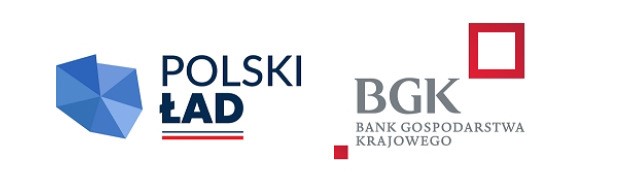 Załącznik nr 2 do Tomu II SWZ - Projekt Umowy  KARTA GWARANCYJNA (Gwarancja jakości w zakresie robót budowlanych) Zadanie: ……………………Gwarantem jest:  ............................................................ ............................................................ ............................................................ będący Wykonawcą umowy nr ……… dotyczącej zamówienia pn.: „……………. Uprawnionym z tytułu Gwarancji jest: …………………………………….dalej w treści dokumentu zwanymi „Zamawiającym”  Zamawiający może powierzyć wykonanie czynności stanowiących obowiązek/prawo Uprawnionego 
 tytułu Gwarancji innemu podmiotowi działającemu w imieniu Zamawiającego.  Przedmiot i termin Gwarancji. Niniejsza Gwarancja obejmuje finalny efekt robót budowlanych wykonanych w ramach przedmiotowego zamówienia - zgodnie z zakresem określonym w Tomie III SWZ – Opis Przedmiotu Zamówienia i załącznikach. Gwarant odpowiada wobec Zamawiającego z tytułu niniejszej Karty Gwarancyjnej za przedmiot Gwarancji wymieniony w punkcie 1.1. Okres Gwarancji wynosi: __ miesięcy od daty podpisania końcowego protokołu odbioru robót, o którym mowa w § 5 ust. 2 pkt 3) umowy. Karta Gwarancyjna obejmuje wymagania w zakresie odpowiedzialności za wady. Ilekroć 
w niniejszej Karcie Gwarancyjnej jest mowa o wadzie, należy przez to rozumieć wadę fizyczną, o której mowa w art. 556 § 1 k.c.  Gwarant gwarantuje wykonanie robót, w tym usunięcie wad, objętych przedmiotem Gwarancji,  o których mowa w punkcie 1.1 powyżej. Obowiązki i uprawnienia stron W przypadku zgłoszenia wady związanej z wystąpieniem wady w przedmiocie umowy, Zamawiający jest uprawniony do: żądania usunięcia wady przedmiotu umowy, wskazania trybu usunięcia wady, zgodnie z § 12 ust. 2 pkt 4) umowy, żądania od Gwaranta kary umownej za zwłokę 
w usunięciu wad stwierdzonych przy odbiorze w wysokości …… % wynagrodzenia określonego w § 6 ust.2  wynagrodzenia za cały przedmiot umowy, licząc za każdy dzień od daty wyznaczonej na usunięcie wad. zgodnie z § 12 ust. 2 pkt 6) umowy, żądania od Gwaranta kary umownej za zwłokę w usunięciu wad stwierdzonych w okresie gwarancyjnym lub rękojmi w wysokości …… wynagrodzenia za cały przedmiot umowy określonego w § 6 ust.2 umowy, licząc za każdy dzień od daty wyznaczonej na usunięcie wad. W przypadku wystąpienia wady w przedmiocie umowy, Gwarant jest zobowiązany do: spełnienia żądania Zamawiającego dotyczącego usunięcia wady, przy czym usunięcie wady może nastąpić również poprzez wymianę rzeczy wchodzącej w zakres przedmiotu Gwarancji na wolną od wad (wymagania czasowe – zgodnie z punktem 3 niniejszej Karty); Spełnienia żądania Zamawiającego dotyczącego wymiany rzeczy na wolną od wad, o ile Gwarant stwierdzi, że jej usunięcie jest niemożliwe; Zapłaty kwoty, o którym mowa w punkcie 2.1. c). Jeżeli kary umowne nie pokryją szkody w całości, Zamawiający Miasto będzie uprawniony do dochodzenia odszkodowania wynikającego z wysokości rzeczywiście poniesionej szkody. Ilekroć w dalszych postanowieniach jest mowa o „usunięciu wady" należy przez to rozumieć również wymianę rzeczy wchodzącej w zakres przedmiotu umowy na wolną od wad, o ile Gwarant stwierdzi, że jej usunięcie jest niemożliwe. Uprawnieniom z tytułu niniejszej Gwarancji nie podlegają wady wynikłe z nieprawidłowego użytkowania przedmiotu umowy. Tryby usuwania wad W razie ujawnienia się w okresie udzielonej gwarancji wad, za które Gwarant ponosi odpowiedzialność, Zamawiający zgłosi wadę na piśmie bądź poprzez e-mail - w terminie do 7 dni od dnia stwierdzenia wady oraz wyznaczy termin na jej usunięcie. W uzasadnionych przypadkach Zamawiający może, na koszt i ryzyko Gwaranta, podjąć działania mające na celu minimalizację strat oraz zapobieżenie skutkom trwającej awarii. W uzasadnionych przypadkach, gdy dotrzymanie terminu, o którym mowa w pkt 3.1. nie będzie możliwe, Zamawiający na wniosek Wykonawcy może przedłużyć termin na usunięcie wady.  Usunięcie wad będzie stwierdzone protokolarnie przez Zamawiającego i Gwaranta. W przypadku nie usunięcia przez Gwaranta zgłoszonej wady w terminie, o którym mowa 
w pkt. 3.1., Zamawiającemu przysługuje prawo zlecenia usunięcia zaistniałej wady osobie trzeciej na koszt i ryzyko Gwaranta. Porozumiewanie się stron Wszelkie ustalenia pomiędzy stronami potwierdzone zostaną w formie pisemnej. Obowiązuje następujące dane adresowe: Gwarant:  ..............................................................   ..............................................................  
e-mail: …………………….…………. tel.: ……................…………………… Zamawiający: …………………………………O zmianach w danych adresowych, o których mowa w punkcie 4.1 strony obowiązane są informować się niezwłocznie, nie później niż 7 dni od chwili zaistnienia zmian, pod rygorem uznania wysłania korespondencji pod ostatnio znany adres za skutecznie doręczoną. Gwarant jest obowiązany w terminie 7 dni od daty złożenia wniosku o upadłość lub likwidację powiadomić na piśmie o tym fakcie Zamawiającego. Zamawiający jest obowiązany w terminie 7 dni od daty zmiany stanu prawnego lub innych okoliczności mających wpływ na wykonanie postanowień niniejszej Gwarancji powiadomić na piśmie o tym fakcie Gwaranta. Postanowienia końcowe W sprawach nieuregulowanych niniejszą Kartą Gwarancyjną zastosowanie mają odpowiednie przepisy prawa polskiego, w szczególności kodeksu cywilnego. Niniejsza Karta Gwarancyjna jest integralną częścią umowy nr …………Wszelkie zmiany niniejszej Karty Gwarancyjnej wymagają formy pisemnej pod rygorem nieważności.             ZAMAWIAJĄCY:                                                                                      GWARANT: